Bestellijst Kerst 2020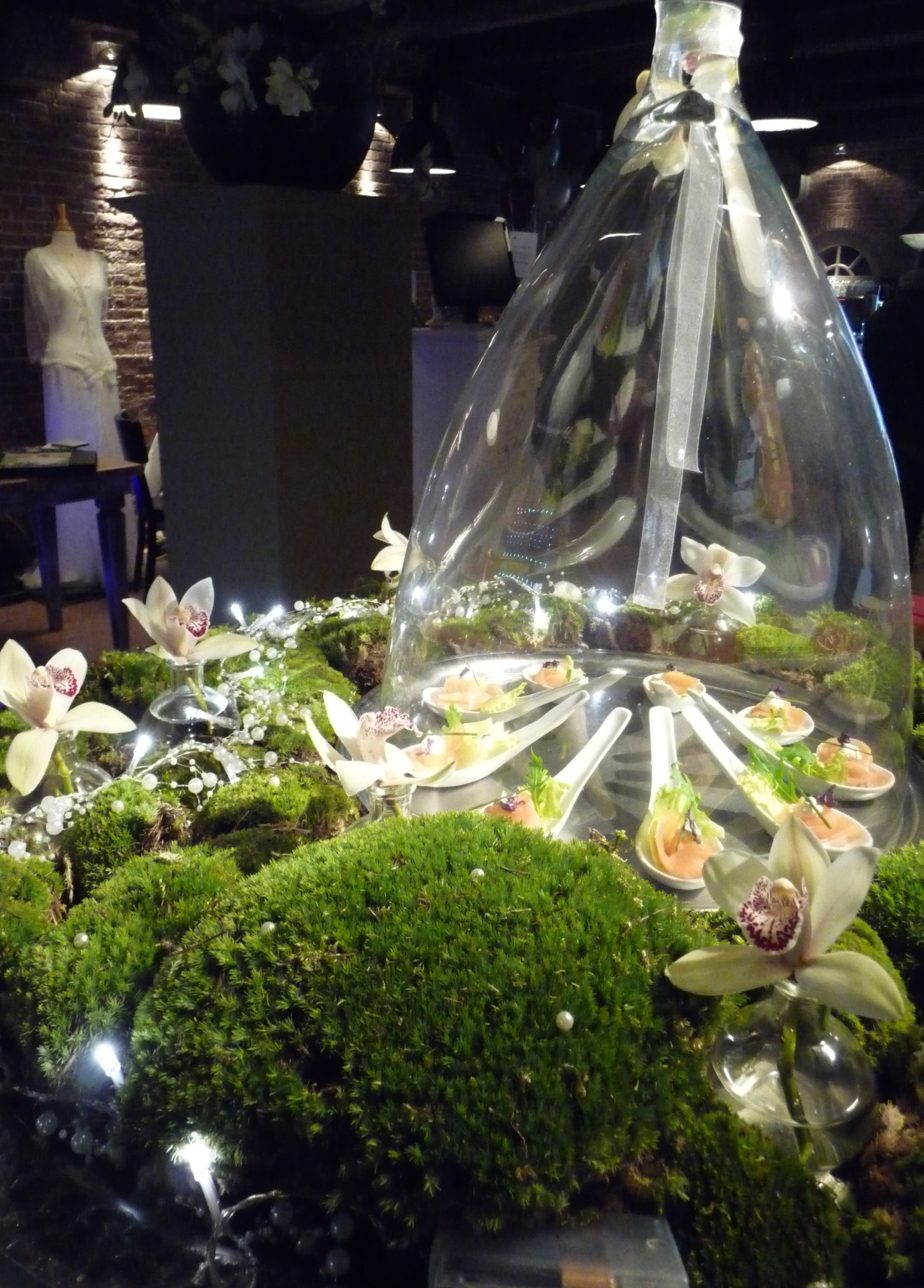 Keuze afhalen of bezorgen 
Kerstavond						Eerste Kerstdag
 Afhalen tussen 16.00 uur en 16.30 uur		 Afhalen tussen 10.00 uur en 10.30 uur
 Afhalen tussen 17.00 uur en 17.30 uur		 Afhalen tussen 11.00 uur en 11.30 uur  Bezorgen tussen 16.00 uur en 18.00 uur		 Afhalen tussen 12.00 uur en 12.30 uur  (Bezorging alleen in Zeeuws-Vlaanderen)		 Bucky’s Catering B.V. |Polenweg 6 | 4538 AP Terneuzen | info@buckyscatering.nl | 0115-610636Hapjes voorafTapas schaalSpaanse serranoham – chorizo – gamba’s met look – gemarineerde ansjovis – gemarineerde olijven – manchego – tapenade van zongedroogde tomaten – gereserveerd met ciabatta & aioli (voor 2 personen)				€ 14,25 per stuk	Tapas vis	schaal	Gerookte zalm met fijn uitje en bieslook – gamba’s met look – rilette van makreel – noordzeesalade met Holl. grijze garnalen – zeekraalkaas van Schellach – gereserveerdmet houthakkersbrood & gezouten hoeveboter (voor 2 personen)			€ 16,50 per stuk	kaas & worst schaalTwee soorten kaas van kaasboerderij Schellach – geiten roomkaas – twee gedroogdeworsten met walnoot & kruidenmantel – luxe notenmelange – geserveerd met appelstroop & mini broodjes (voor 2 personen)				 	€ 13,25  per schaal SoepenKreeftensoep  met room, armagnac en rivierkreeftjes				€ 14,00 per liter	Bospaddenstoelen soep met truffel					 	€ 9,95 per liter	Bretonse vissoep 					 			€ 9,75 per liter	Voorgerechten
Klassieke cocktail van Hollandse grijze garnalen					€ 11,50 per stuk  	Garnaalkroketjes (2 stuks) geserveerd met brood				€ 8,50 per stuk	Mosselkroketjes (2 stuks) geserveerd met brood					€ 8,50 per stuk	Kaaskroketjes (2 stuks) geserveerd met brood				         	€ 8.50 per stuk	Carpaccio van Ossenhaas met Parmezaanse kaas	 			€ 8,50 per stuk	Vitello Tonato								€ 8,95 per stuk 	Bietencarpaccio met dadels en hazelnoot (vegan)				€ 7,95 per stuk	Hoofdgerechten
Vispannetje met witte wijnsaus –  300 gram					€ 6,95 per stuk  	Black-Tiger scampi’s met look- 8 stuks					 	€ 8,75 per 8 stuks  	Breijdelham (Beenham mini) – ongeveer 1,3 kg					€ 18,90 per stuk 	Honing/mosterd-, Honing/thijm- of champignonroomsaus				€ 8,95 per liter 	Braadsleetje met varkenshaas, roombrie en serranoham – 2 personen		€ 16,50 per stuk  	Ossenhaaspuntjes rode port saus – 300 gram					€ 13,00 per stuk	Gevulde kalkoen met cranberrysaus– Ongeveer 3 kg, voorgegaard			€ 49,50 per stuk 	Varkenswangetjes stoverij met St. Bernadus bier en abrikozen – 500 gram		€ 15,75 per stuk	Raviolioni funghi truffel (vegetarisch) – 300 gram			         	€ 13,75 per stuk	BijgerechtenAardappelgratin (225 gram)							€ 3,00 per persoon	Peertjes gestoofd in rode port – 2 stuks				 	€ 3,25 per 2 stuks	Winterse groenten (gele wortel, zoete aardappel en rode ui)  met tijm – 500 gram	€ 3,95 per stuk	Gevulde Portobello								€ 4,95 per stuk	Verse friet van Tollenaar – 1 kilo						€ 1,85 per stuk	Aardappelkroketjes – 500 gram						€ 2,75 per stuk	Amandelkroketjes – 500 gram						€ 4,75 per stuk	GourmetsVleesgourmet voor vier personen 						€ 60,00 per stuk 	Visgourmet voor vier personen  					 	€ 69,00 per stuk 	Pastasalade voor vier personen						€ 7,00 per stuk	Tomatensalade met balsamicodressing voor vier personen 			€ 7,00 per stuk 	Groentensalade met yoghurtdressing, feta, olijven en zongedroogde tomaat		€ 7,00 per stuk 	Vleesgourmet					Visgourmet Vlees – 1200 gram 					Vis – 1200 gramVarkenshaas met mosterdmarinade			Zalmfilet met verse dilleBiefstuk van Ossenhaas				Black-Tiger scampi’s met lookmarinadeKalkoenfilets					Zeeuwse Mosselen met ui en peterselieGemarineerde kipfilets				CoquillesDuitse biefstuk met groene peper			KabeljauwLamsfilets met Griekse kruidenBovenstaande gourmetpakketten zijn inclusief: Groenten						Sauzen
Paprika, Zeeuwse witte ui en champignons		Knoflooksaus, kerriesaus, zigeunersaus en sambasausKrielaardappeltjesKoude schotelsHeerlijk als lunch met brood, bij het aperitief of als uitgebreid voorgerechtVisschaal	 voor vier personen 						€ 65,00 per stuk 	Visschaal voor twee personen				 		€ 35,00 per stuk 	Vleesschaal voor vier personen 						€ 49,50 per stuk	Vleesschaal voor twee personen			 			€ 27,00 per stuk 	Visschaal 						Vleesschaal				Salade van aardappel met crème fraiche en bieslook		RundvleessaladeEitje gevuld met roombotercrème				Eitje gevuld met roombotercrèmePeertje met krabsalade					Perzik gevuld met hamparfaitHollandse grijze garnalen					ReepatéGerookte zalm						Huisgebraden rosbief met pijnboompitjes Ambachtelijk gerookte forelfilets				Spaanse serranohamBlack-Tiger scampi met look					Galia meloenGerookte paling						Varkensfilet met mosterdBroodsoorten en boterStokbrood wit							 	€ 1,95 per stuk 	Stokbrood bruin 								€ 1,95per stuk	Houthakkersbrood								€ 4,25 per stuk 	Olijvenbrood								€ 3,75 per stuk	Partybrood/Breekbrood (23 bruine bolletjes)					€ 7,95 per stuk 	Mini sandwiches (25 gram)		 					€ 0,35 per stuk 	Kruidenboter (150 gram)							€ 1,95 per stuk 	Kruidenboter (75 gram)							€ 1,15 per stuk 	DrankenWitte wijn	Chardonnay Guillaume aurele pays D’oc 2018				€ 6,25 per fles	Rode wijn		Cabernet sauvignon Guillaume aurele pays D’oc 2017			€ 6,25 per fles	Cava 						 				Cava Brut Jove Oliveda, Girona					€ 13,95 per fles	Delerium Christmas	Speciaalbier met tonen van peer, banaan, appel, zoethout en caramel.	€ 3,50 per fles	NagerechtenMousse van Zeeuwse Babbelaar					 	€ 4,25 per stuk 	Mousse van Belgische chocolade						€ 4,25 per stuk	Panna Cotta met fruit							€ 4,50 per stuk 	Tiramisu									€ 4,30 per stuk	Crème Brûlée								€ 4,25 per stuk	IJstaart (voor 6 personen)							€ 16,50 per stuk 	ContactgegevensAanhef: Dhr. / Mevr.                                                  Naam:Adres:Woonplaats:Postcode:Telefoonnummer: E-mailadres: